LA DECENAUn conjunto de 10 elementos se llama Decena.		Observa y cuenta: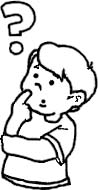 Cuenta y rodea una decena.¿CUÁNTAS DECENAS HAY?	Encuentra lo que se te indica:	Forma decenas y escribe el numeral: